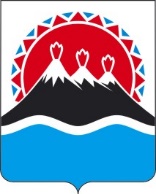 РЕГИОНАЛЬНАЯ СЛУЖБА ПО ТАРИФАМ И ЦЕНАМ КАМЧАТСКОГО КРАЯПРОЕКТ ПОСТАНОВЛЕНИЯ                   г. Петропавловск-КамчатскийВ соответствии с Федеральным законом от 26.03.2003 № 35-ФЗ «Об электроэнергетике»,  постановлением Правительства Российской Федерации от 29.12.2011 № 1178 «О ценообразовании в области регулируемых цен (тарифов) в электроэнергетике», приказом ФАС России от 29.08.2017 № 1135/17 «Об утверждении методических указаний по определению размера платы за технологическое присоединение к электрическим сетям», приказом ФСТ России от 11.09.2014 № 215-э/1 «Об утверждении методических указаний по определению выпадающих доходов, связанных с осуществлением технологического присоединения к электрическим сетям», постановлением Правительства Камчатского края от 19.12.2008 № 424-П «Об утверждении Положения о Региональной службе по тарифам и ценам Камчатского края», протоколом Правления Региональной службы по тарифам и ценам Камчатского края от ХХ.ХХ.2022 № ХХПОСТАНОВЛЯЮ:1. Внести в постановление Региональной службы по тарифам и ценам Камчатского края от 20.12.2021 № 349 «Об установлении платы за технологическое присоединение к электрическим сетям для энергоснабжающих организаций Камчатского края на 2022 год» следующие изменения:1. постановляющую часть дополнить пункт 1 подпунктом 5) следующего содержания:5) формулу платы за технологическое присоединение согласно приложению 6:2. Настоящее постановление вступает в силу со дня его официального опубликования.Приложение к постановлению Региональной службы по тарифам и ценам Камчатского края от ХХ.ХХ.2022 № ХХ«Приложение 6к постановлению Региональной службы по тарифам и ценам Камчатского края     от 20.12.2021 № 349Формула расчета платы за технологическое присоединение исходя из стандартизированных тарифных ставок и способа технологического присоединения к электрическим сетям энергоснабжающих организаций Камчатского края на 2022 годРазмер платы для каждого присоединения рассчитывается сетевой организацией в соответствии с формулами в зависимости от способа технологического присоединения:1. Если отсутствует необходимость реализации мероприятий «последней мили» при технологическом присоединении Заявителя независимо от категории надежности электроснабжения:P = C1+С8*Q,где:С1 - стандартизированная тарифная ставка согласно приложению 1 к данному постановлению;C8 – стандартизированная тарифная ставка на покрытие расходов сетевой организации на обеспечение средствами коммерческого учета электрической энергии (мощности) согласно приложению 2 к данному постановлению;Q – количество точек учета.2. Если предусматриваются мероприятия «последней мили» согласно техническим условиям при технологическом присоединении Заявителя к одному источнику энергоснабжения:Робщ =Р + Рист ,где:P = C1+С8i *QРист = С2,i*L2,i +С3,i*L3,i +C5,i*NС1, С2,i, С3,i, С5,i, С8i - стандартизированные тарифные ставки согласно приложениям 1 и 2 к данному постановлению;L2,i, L3,i- протяженность воздушных и кабельных линий на i-м уровне напряжения;N - максимальная мощность, указанная в заявке потребителя;Q – количество точек учета.3.	Если Заявитель при технологическом присоединении запрашивает вторую или первую категорию надежности электроснабжения (технологическое присоединение к двум независимым источникам энергоснабжения), то размер платы за технологическое присоединение (Робщ) определяется следующим образом:Робщ = Р + (Рист1 + Рист2),где:P = C1+С8*QС1, С8, - стандартизированные тарифные ставки согласно приложениям 1 и 2 к данному постановлению Q – количество точек учетаРист1 - расходы на выполнение мероприятий, предусмотренных подпунктом «б» пункта 16 Методических указаний, осуществляемых для конкретного присоединения в зависимости от способа присоединения и уровня запрашиваемого напряжения на основании выданных сетевой организацией технических условий, определяемые по первому независимому источнику энергоснабжения;Рист2 - расходы на выполнение мероприятий, предусмотренных подпунктом «б» пункта 16 Методических указаний, осуществляемых для конкретного присоединения в зависимости от способа присоединения и уровня запрашиваемого напряжения на основании выданных сетевой организацией технических условий, определяемые по второму независимому источнику энергоснабжения.4. Если при технологическом присоединении Заявителя согласно техническим условиям срок выполнения мероприятий по технологическому присоединению предусмотрен на период больше одного года, то стоимость мероприятий, учитываемых в плате, рассчитанной в год подачи заявки, индексируется следующим образом:- 50% стоимости мероприятий, предусмотренных техническими условиями, определяется в ценах года, соответствующего году утверждения платы;- 50% стоимости мероприятий, предусмотренных техническими условиями, умножается на прогнозный индекс цен производителей по подразделу «Строительство» раздела «Капитальные вложения (инвестиции)», публикуемых Министерством экономического развития Российской Федерации на год, следующий за годом утверждения платы (при отсутствии данного индекса используется индекс потребительских цен).5. Для Заявителей, осуществляющих технологическое присоединение своих энергопринимающих устройств максимальной мощностью не более 150 кВт, стандартизированные тарифные ставки С2,i, С3,i, С5,i, рассчитываются по следующим формулам:С2,i = 0;С3,i = 0;С5,i = 0.[Дата регистрации]№[Номер документа]О внесении изменений в постановление Региональной службы по тарифам и ценам Камчатского края от 20.12.2021 № 349 «Об установлении платы за технологическое присоединение к электрическим сетям для энергоснабжающих организаций Камчатского края на 2022 год»Врио Руководителя[горизонтальный штамп подписи 1]В.А. Губинский